Worksheet 1 Hunt The SmileysOnce upon  a time there was a pair of naughty friends called Scott and Arabella. They were always being pests in the classroom, and their teacher, Mr Douglas, had just had enough. 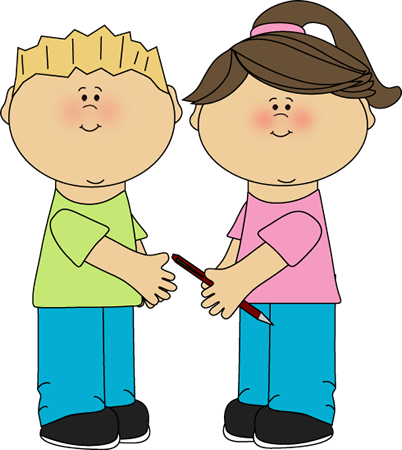 The last time they were naughty they took all the children’s lunches and fed them to the school’s pet fighting fish. 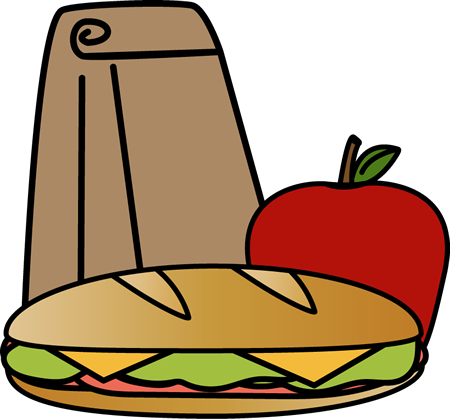 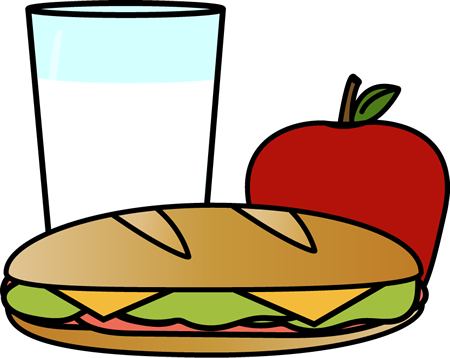 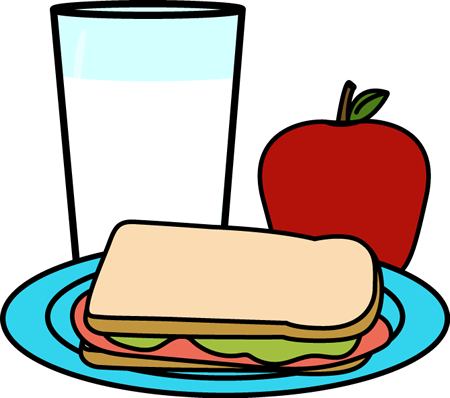 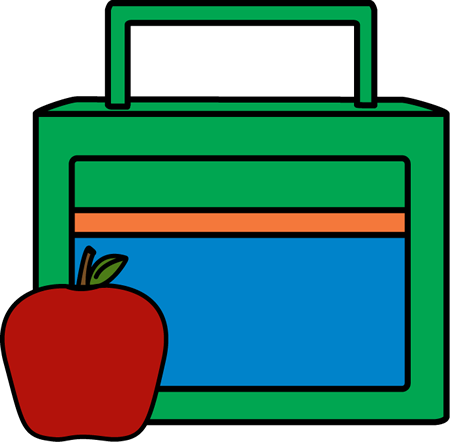 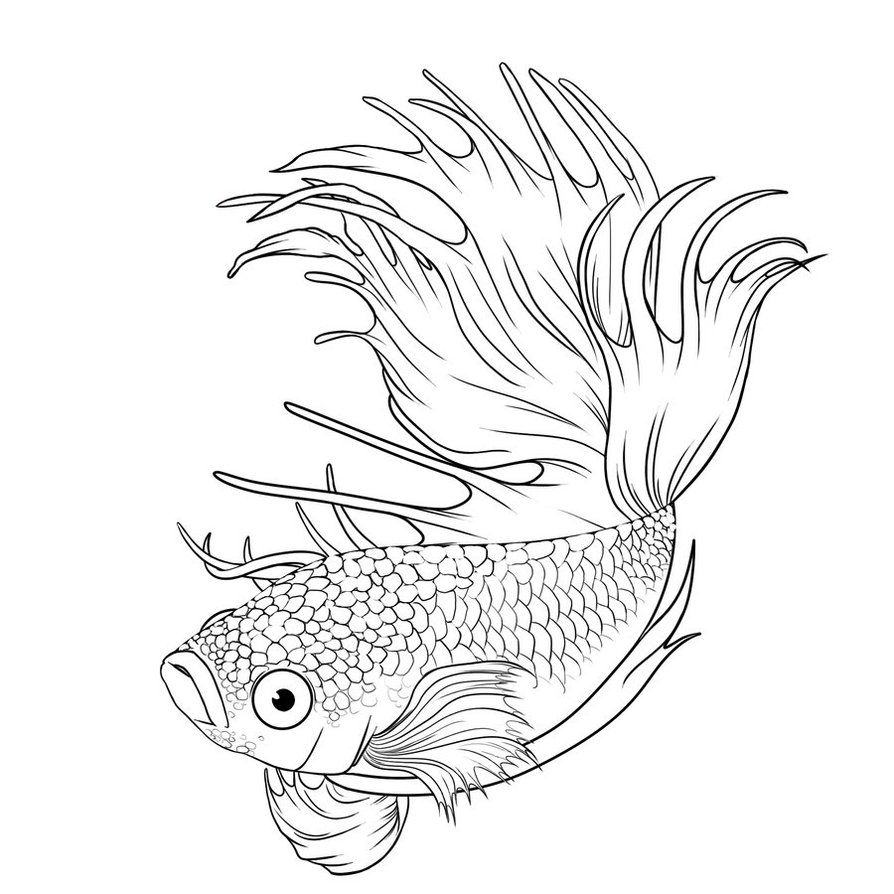 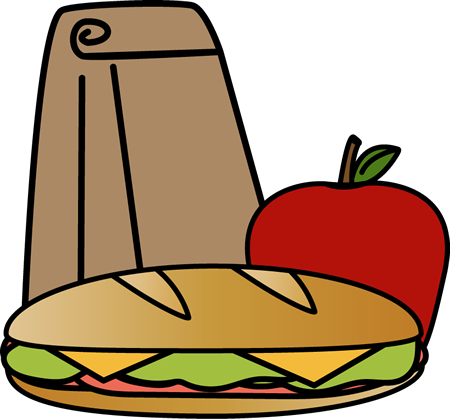 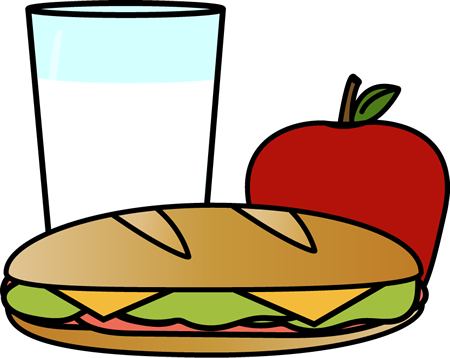 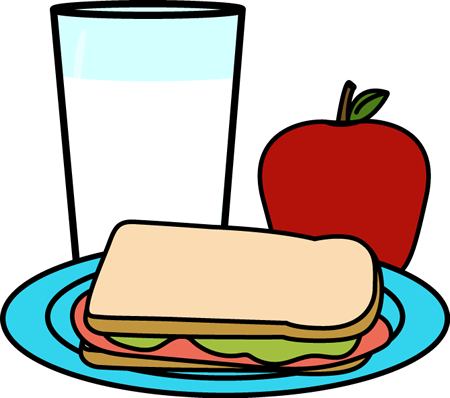 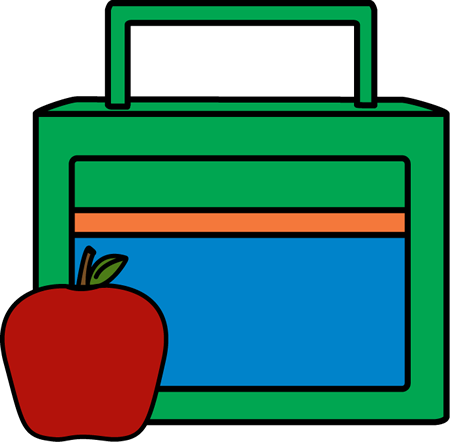 The time before that they put the school clock forward an hour so that the bell for home time rang at 2pm instead of 3pm. 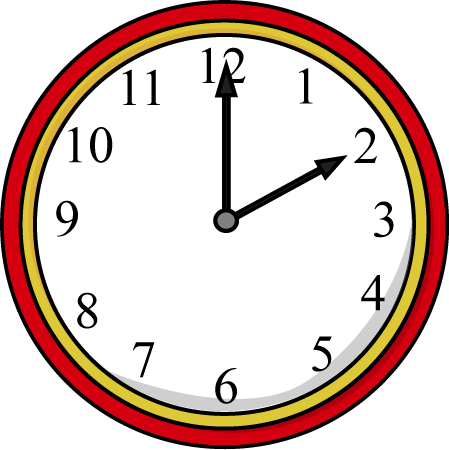 What was Mr Douglas going to do about them? Can you give him some advice?My advice is 